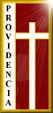 CALENDARIO DE EVALUACIONESI° ACURSOASIGNATURADÍACONTENIDOS DE PRUEBAS Y TRABAJOSI° ALengua y Literatura08/06Lectura complementaria “Werther”Género narrativo: (tipos de narradores, focalizacióntiempos en la narración, anacronías,  tipos de mundos)Género lírico: (hablante lírico, objeto lirico, motivo lirico, figuras literarias, actitudes liricas, tipos de rimas)Contexto de producciónAcentuación gráficaVocabularioI° AMatemática15/06Taller de aplicación N°2:Unidad: Números (Números racionales  y potencias)   Resolución de problemas.I° AInglés19/06Exposicion Oral : “The music we listen to” (PPT explicativo+ extracto video musical karaoke + disertación)Presente perfecto simple-For y since-Vocabulario de la unidadI° AMatemática20/06Prueba N°4:Unidad: Números (Números racionales  y potencias)Algebra (Conceptos básicos y productos notables)Resolución de problemas.I° AFísica25/06Ondas (características, clasificación).Sonido (características y propiedades).Percepción del sonido.Contaminación acústicaPercepción del sonidoEl sonido en aplicaciones tecnológicas.I° ATecnología28/06Identificar necesidades personales o grupales del entorno cercano que impliquen soluciones por medio de inventos caseros.Historia04/07Liberalismo.Periodo conservador en chile siglo xix.Idea de progreso indefinido.Revolución industrial.